Планета толерантностиЕмельянова Т.И., учитель биологии МБОУ СОШ №24 г. ТамбоваЦели: Развитие умения анализировать и делать выводы из получаемой информации.Развитие умения смотреть объективно на объекты действительности.Воспитание терпимости к другим людям и к самому себе, восприятие себя и других как личностей.Оснащение: компьютер, проектор, обычная доска, интерактивная д, презентация, раздаточный материал, ватман.Ход мероприятия:Добрый день! Сегодня у нас необычное занятие мы будем работать в группах. Слайд 2. Хочу напомнить вам правила работы в группах.В группе должен быть организатор обсуждения,
Каждый может высказать свою версию решения,Обсуждение ведется без лишнего шума,
Один говорит, а остальные слушают,
Каждая версия обсуждается в группе,
В группе согласуется общее решение,Соблюдается правило поднятой руки,
Представитель группы защищает согласованное решение перед классом.Слайд 3. В конце занятия группы постараются найти ответ на вопрос, мучающий все человечество: «Как достичь мира и согласия на планете?» Полученный ответ оформим в виде плаката.ОПРЕДЕЛЕНИЕ ТЕМЫ ЗАНЯТИЯСлайд 4.Задание 1  Выполнив задание определи тему занятияНайди сходства и отличия в изображениях на слайде(на слайде фотографии разных людей)Учитель: Что объединяет эти фоторгафии?(Ответы детей. На них изображены люди).Все люди с точки зрения биологии устроены одинаково.Учитель: В чем  различия этих людей?(Ответы детей. Цвет кожы, возраст, пол, вероисповедание и др.) Получается, что все люди устроены одинаково, но по разному выглядят, думают и поступают. Поэтому все мы воспринимаем друг друга тоже по-разному.Учитель: Как вы думаете, какова тема нашего занятия. О чем сегодня пойдет речь.(Ответы детей. Доброта, любовь)Учитель:  Что объединяет эти два понятия? Что значит любить и по-доброму относиться?(Ответы детей. Уважение)Все эти понятия можно определить одним словом ТОЛЕРАНТНОСТЬ.Внимательно посмотрите на слайд. Здесь зашифрована точная тема нашего занятия. Посовещайтесь и дайте ответ.Тема нашего занятия : «Планета толерантности»ПОИСК ОПРЕДЕЛЕНИЯ ТОЛЕРАНТНОСТИСлайд 5.Учитель: Конечно, это слово можно и не знать, но в современном мире, где вам предстоит жить, вы ещё не раз услышите его. В жизни человек общается с представителями различных национальностей, культур, конфессий, социальных слоёв, поэтому важно научиться уважать культурные ценности, как своего народа, так и представителей другой культуры, религии.
И вы, наверняка, почувствуете себя неловко, если не будете знать смысла этого слова. Что означает слово толерантность? Как это слово определяется на разных языках?tolerance (англ.) – готовность быть снисходительным; позволять существование различных мнений без их дискриминации;tolerance (франц.) – убежденность в том, что другие могут думать и действовать в манере, отличной от нашей собственной;tolerencia (испан.) – способность принимать идеи или мнения, отличные от собственных;   Учитель: Толерантность – это понятие встречается каждый день. Оно повседневно. В конце 60-х годов в Германии был создан плакат. Его создавали философы и активисты молодежных движений 1968 года. Что же собой представляет этот плакат? Это всего семь строчек, написанных как бы от руки.Слайд 6Надпись на плакате: «Твой Иисус – еврей. Твой автомобиль – японский. Твой кофе – бразильский. Твои цифры – арабские. Твои буквы – латинские. Твоя демократия – греческая. Твой сосед после этого всего – лишь иностранец?»Учитель: Концепция плаката заключается в том, что человек всегда пользуется культурными достижениями, опытом других наций (буквы, цифры, демократия); 
повседневными трудами других народов (кофе выращивают в одной стране, отпуск  проводят в других странах, пользуются автомобилями разных стран). Можно ли при этом смотреть свысока на людей других национальностей и другого цвета кожи?! Хорошо или плохо, что все мы разные? Слайд 7Задание 2.  Мозговой штурм Подобрать синонимы слова толерантность Обсуждение  1 мин. Записать на лепестках ответы.Дети зачитывают синонимы.Лепестки приклеиваются на ватман в форме цветкаТолерантность - это милосердие.Толерантность - это сострадание.Толерантность - это уважение.Толерантность - это доброта души.Толерантность - это терпение.Толерантность - это дружба.Мне кажется получилась неплохая эмблема, но не мы первые стали ее авторами.Слайд 8. Давайте сравним.Немецкий графический художник Хелмут Лангер создал эту эмблему. 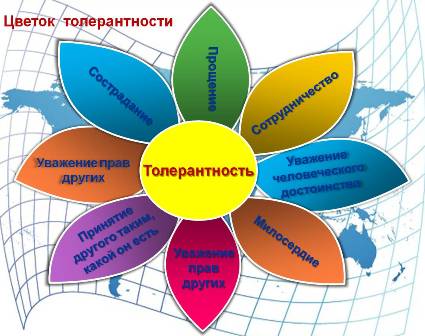 Учитель:   Ребята, а как вы думаете, какое слово является ключевым для понятия толерантность? Конечно, это слово терпимость. Терпимость (русский) – способность терпеть что-то или кого-то, быть выдержанным, выносливым, стойким, уметь мириться с существованием чего-либо, кого-либо, считаться с мнением других, быть снисходительным .Учитель:  Посмотрите на цветок толерантности, он нарисован поверх карты мира, как бы охватывая ее. Его лепестки - это нравственные качества, на которых и держится мир на Земле, а основа этих качеств-  сердцевина цветка «толерантность».Слайд 9.Вывод:  Толерантность - нравственная категория.  Толерантность  - это гармония в многообразии.                                                              Толерантность – путь к миру и согласию. ЧЕРТЫ ТОЛЕРАНТНОЙ ЛИЧНОСТИУчитель: Как  добиться этой гармонии и найти путь к миру и согласию? Что способствует толерантности?Люди на свет рождаются разными: Непохожими, своеобразными.Чтобы других ты смог понимать, Нужно терпенье в себе воспитать.Проявлять толерантность – это значит признавать то, что люди различаются по внешнему виду, положению, интересам, поведению и ценностям и обладают правом жить в мире, сохраняя при этом свою индивидуальность. Слайд 10.Толерантности способствуют: знания, Помни, что ты только человек!общение и свобода мыслей, открытость, совесть,сотрудничестводовериевежливостьдоброжелательностьБыть толерантным – означает уважать других, невзирая на различия. Это означает быть внимательным к другим и обращать внимание на то, что нас сближает.Все – мы разные, все мы – равные!Есть два пути развития личности: Толерантный Интолерантный Слайд 11.Задание 3 1 группа «Описание черт присущих толерантной личности».2 группа «Описание черт присущих интолерантной личности».3 группа «Описание развития мира и человечества идущего по толерантному пути».4 группа «Описание развития мира и человечества идущего по интолерантному пути». Слайд 12.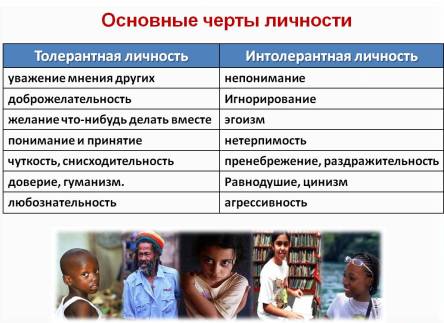 Слайд 13.Толерантный путь – это путь развития человеческой цивилизации характеризующийся, мирной жизнью, научно-техническим прогрессом, стабильностью мировой экономики, стабильной политической обстановкой, улучшение экологии Земли, здоровья человечества.Интолерантный путь характеризуется увеличение войн расовых, межнациональных и религиозных, нищетой, болезнями. Ведет к вымиранию человечества.ТОЛЕРАНТНАЯ ПЛАНЕТАСлайд 14.Учитель: В самом начале урока я вам говорила о том, что все человечество мечтает о мире и согласии на нашей планете. Планете уникальной, на которой есть жизнь. Сегодня человек почувствовал себя хозяином планеты и стал вмешиваться в законы природы и нарушать их, миром стали править деньги, а не любовь. Можно говорить о том, что человечество в данный момент стоит на распутье у сказочного камня с надписью «Направо пойдешь, счастье найдешь. Налево пойдешь, погибель найдешь».Как встать на толерантный путь? Как сделать нашу планету толерантной? С чего начать?( С изменения себя и своей личности)Слайд 15.Задание 4. Шаги к толерантной планетеОдин человек изменив себя, сможет многое, но с глобальной проблемой можно справится сообща, взявшись за руки. Проследите социальные связи человека, свяжите с географическим положение и политическим устройством мира и разработайте путь от толерантной личности к толерантной планете. В каждом шаге опишите толерантные качества. Шаги напишите на ладошкахПример:1.Толерантная личность.( Я………)2. Толерантная семья (В моей семье……)………………………….Толерантная планетаЗаслушиваются ответы детей(Личность-семья-город-страна-планета)Слайд 16.Учитель: Сейчас мы соберем ваши желания, написанные на ладошках, и вырастим дерево толерантности. (Представители групп собирают листы и приклеивают  на ватман в виде дерева.) Существует поверье, если изобразить желание на листе и повесить лист на видное место, то желание исполнится обязательно.Пусть каждый из нас, пусть наш класс, наша школа, наш город и наша Россия всегда будут островами толерантности для всех жителей большой планеты Земля. Учитель: Посмотрите на плакат, в начале урока я поставила перед вами вопрос «Как достичь мира и согласия на планете? Попытайтесь ответить на него. Что нового вы узнали сегодня на занятии?Слайд 17. Чувствовать, думать, любить, как другие, сердцем умея понять солидарность.
Напрочь отбросить: «Они не такие!». Этому учит нас толерантность.
Признание, равенство и уважение, взаимодействие, дружба, галантность.
Вера любая без принуждения, это и многое есть толерантность.
Толерантность – значит это, если дружно все живут.
И теплом сердец согреты школа, быт наш и уют.
Толерантность, дружба, труд к лучшей жизни нас ведут.
Выбирая в жизни путь, толерантность не забудь! В заключении нашего занятия, хочу дать вам совет и пусть он станет девизом, с которым мы пойдем по толерантному пути к миру и согласию на Земле:«Не оценивайте людей, а цените их!»